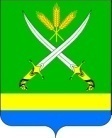 ПОСТАНОВЛЕНИЕАДМИНИСТРАЦИИ ФАСТОВЕЦКОГО СЕЛЬСКОГО ПОСЕЛЕНИЯ ТИХОРЕЦКОГО РАЙОНАот 25.02.2013 года					                                          № 61 станица ФастовецкаяОб утверждении долгосрочной муниципальной целевой программы «Комплексные меры противодействия незаконному потреблению и обороту наркотических средств в Фастовецком сельском поселении Тихорецкого района на 2013 - 2015 годы»В целях создания условий для снижения роста незаконного потребления и оборота наркотических средств, сокращения распространения наркомании и связанных с ней правонарушений до уровня минимальной опасности для общества, постановляю:1.Утвердить долгосрочную муниципальную целевую программу «Комплексные меры противодействия незаконному потреблению и обороту наркотических средств в Фастовецком сельском поселении Тихорецкого района  на 2013 -2015 годы».2.Контроль,  за выполнением настоящего постановления возложить на заместителя главы Фастовецкого сельского поселения Тихорецкого района В.А.Роговцова.4.Обнародовать настоящее постановление в специально установленных местах.5. Постановление вступает в силу со дня его подписания.Глава Фастовецкого	сельского поселения 							          Тихорецкого района                                                                      В.Н.АлексеевДолгосрочная  мУНИЦИПАЛЬНАЯ ЦЕЛЕВАЯ ПРОГРАММА «Комплексные меры противодействия незаконному потреблению и обороту наркотических средств в Фастовецком сельском поселении Тихорецкого района  на 2013 -2015 годы»Паспорт долгосрочной муниципальной целевой программы «Комплексные меры противодействия незаконному потреблению и обороту наркотических средств в Фастовецком сельском поселении Тихорецкого района  на 2013 -2015 годы»1.Содержание проблемы и обоснование необходимости ее решения программными методамиНеобходимость в подготовке программы и последующей реализации вызвана тем, что современная наркоситуация в Краснодарском крае обусловлена неуклонным расширением незаконного распространения не медицинского потребления наркотических, психотропных веществ и их прекурсоров, что представляет серьезную угрозу здоровью нации, экономике страны, правопорядку и безопасности государства. Имеют место случаи поступления наркотических средств из легального оборота в  незаконный.Продолжают иметь место нарушения правил приобретения, хранения и реализации наркотиков.2.Цели, задачи и сроки реализации программыОсновными целями программы являются:создание условий для снижения роста незаконного потребления и оборота наркотических средств, сокращение распространения наркомании и связанных с ней правонарушений до уровня минимальной опасности для общества.Для достижения поставленных целей необходимо решение следующих задач:совершенствование межведомственного сотрудничества в области реализации единой стратегии противодействия распространению алкоголизма, наркомании и токсикомании на территории Фастовецкого сельского поселения  Тихорецкий район;пропаганда здорового образа жизни и формирование среди населения негативного отношения к потреблению алкоголя, наркотических средств, психотропных веществ и их прекурсоров;проведение комплексных мероприятий по предотвращению и пресечению незаконного оборота алкоголя, наркотических и психотропных веществ;совершенствование системы лечения лиц, страдающих наркологическими заболеваниями.Срок реализации программы 2013 – 2015 годы.3.Мероприятия долгосрочной муниципальной целевой программы                                       2010 – 2012 годы             на   2013– 2015 годы4. Обоснование ресурсного обеспечения программы.Реализация программы предусматривается за счет средств местного бюджета. Общий объем финансирования программы составляет 30,0 тыс. рублей, из местного бюджета, в том числе по годам:2013 год –10,0 тыс. рублей; 2014 год – 10,0   рублей; 2015 год –10,0 тыс. рублей. 5.Оценка социальной эффективности ПрограммыВзаимодействие граждан и их общественных объединений правоохранительной направленности с правоохранительными органами позволит остановить рост уличной преступности и стабилизировать количество преступлений, совершаемых в общественных местах.Мероприятия по антинаркотической пропаганде и разъяснительной работе среди населения, оперативно - служебная деятельность правоохранительных органов, направленная на проведение комплексных мероприятий по предотвращению и пресечению незаконного оборота алкоголя, наркотических и психотропных веществ на территории Фастовецкого сельского поселения Тихорецкого района.Реализация предусмотренных мер по предотвращению и пресечению незаконного оборота алкоголя, наркотических и психотропных веществ, позволит снизить уровень преступности в сельском поселении.6.Критерии выполнения программыПрекращение роста и снижение уровня потребления алкоголя, незаконного потребления наркотических, токсических, психотропных средств и их прекурсоров.Гарантированное оказание больным алкоголизмом, наркоманией и токсикоманией наркологической помощи, включающей диагностику, консультирование помедико-социальной реабилитации  и лечению.7. Механизм реализации программыРеализация данной программы предусматривает постоянное  межведомственное взаимодействие заинтересованных учреждений и ведомств в организации работы по профилактике наркомании, алкоголизма и табакокурения, а также оказанию адресной помощи лицам, оказавшимся в трудной жизненной ситуации.Заместитель главыФастовецкого  сельскогопоселения Тихорецкого района                                                           В.А.Роговцов                ПРИЛОЖЕНИЕ                УТВЕРЖДЕНАпостановлением администрацииФастовецкого сельскогопоселения Тихорецкого района                от __________№____Наименование программыДолгосрочная муниципальная целевая программа «Комплексные меры противодействия незаконному потреблению и обороту наркотических средств в Фастовецком сельском поселении Тихорецкого района на 2013 - 2015 годы» (далее- программа).Основание для разработки программыЗакон Краснодарского края от 25 октября 2006 года № 937-КЗ «Об основных направлениях профилактики алкоголизма, наркомании и токсикомании на территории Краснодарского края»Разработчики координатор программыИсполнители мероприятийАдминистрация Фастовецкого сельского поселения Тихорецкого районаАдминистрация Фастовецкого сельского поселения Тихорецкого районаЦели программы создание условий для снижения роста незаконного потребления и оборота наркотических средств, развитие массового спорта, сокращение распространения наркомании и связанных с ней правонарушений до уровня минимальной опасности для общества.Задачи программысовершенствование межведомственного сотрудничества в области реализации единой стратегии противодействия распространению алкоголизма, наркомании и токсикомании на территории Фастовецкого сельского поселения  Тихорецкий район;пропаганда здорового образа жизни и формирование среди населения негативного отношения к потреблению алкоголя, наркотических средств, психотропных веществ и их прекурсоров;проведение комплексных мероприятий по предотвращению и пресечению незаконного оборота алкоголя, наркотических и психотропных веществ;совершенствование системы лечения лиц, страдающих наркологическими заболеваниями;подготовка, переподготовка специалистов и повышение их квалификации в сфере профилактики алкоголизма, наркомании и токсикомании на территории муниципального образования Тихорецкий район; разработка и распространение методической литературы, печатной продукции, наглядных материалов по пропаганде здорового образа жизни, профилактике асоциальных явлений в молодежной среде.совершенствование межведомственного сотрудничества в области реализации единой стратегии противодействия распространению алкоголизма, наркомании и токсикомании на территории Фастовецкого сельского поселения  Тихорецкий район;пропаганда здорового образа жизни и формирование среди населения негативного отношения к потреблению алкоголя, наркотических средств, психотропных веществ и их прекурсоров;проведение комплексных мероприятий по предотвращению и пресечению незаконного оборота алкоголя, наркотических и психотропных веществ;совершенствование системы лечения лиц, страдающих наркологическими заболеваниями;подготовка, переподготовка специалистов и повышение их квалификации в сфере профилактики алкоголизма, наркомании и токсикомании на территории муниципального образования Тихорецкий район; разработка и распространение методической литературы, печатной продукции, наглядных материалов по пропаганде здорового образа жизни, профилактике асоциальных явлений в молодежной среде.Срок реализации программы2013-2015 годыОбъем и источники финансирования программыобъем средств из местного бюджета составляет: на 2013-2015гг.- 30,0 тыс.рублей, в том числе по годам:2013 год-10,0 тыс. рублей;2014год-10,0 тыс.рублей;2015 год- 10,0 тыс.рублейКонтроль за выполнением программыадминистрация Фастовецкого сельского поселения, Совет Фастовецкого сельского поселения  Тихорецкий район. № п/пНаименование мероприятия (или подпрограммы)Объем финансирования из местного бюджета, Объем финансирования из местного бюджета, Объем финансирования из местного бюджета, Объем финансирования из местного бюджета, Исполнители мероприятий программы№ п/пНаименование мероприятия (или подпрограммы)всего  на 2013 – 2015годы (тыс.руб.)В том числе по годамВ том числе по годамВ том числе по годамИсполнители мероприятий программы№ п/пНаименование мероприятия (или подпрограммы)всего  на 2013 – 2015годы (тыс.руб.)2013 год2014 год2015 годИсполнители мероприятий программы3.1.Профилактика злоупотребления наркотиками3.1.Профилактика злоупотребления наркотиками3.1.Профилактика злоупотребления наркотиками3.1.Профилактика злоупотребления наркотиками3.1.Профилактика злоупотребления наркотиками3.1.Профилактика злоупотребления наркотиками3.1.Профилактика злоупотребления наркотиками3.1.1.Проведение спортивно-массовых мероприятий «За здоровый образ жизни»Мероприятия профилактического характера: «Международный день борьбы с наркоманией и наркобизнесом», «День борьбы со СПИДом», «День отказа от курения», «Сообщи, где торгуют смертью», «Каникулы», «Уроки для детей и их родителей», «Призывник» Разработка и выпуск печатной продукции и других видов наглядной агитации по пропаганде здорового образа жизни, формированию представления о здоровье как о ценности, по вопросам репродуктивного здоровья человека и профилактики наркомании.  Изготовление и приобретение рекламной продукции в рамках реализации долгосрочной муниципальной целевой программы «Антинарко» администрации Новорождественского сельского поселения30,010,010,010,0Администрация Фастовецкого с/п